Cyfrowa tożsamość1. Wyślij wiadomość email do nauczyciela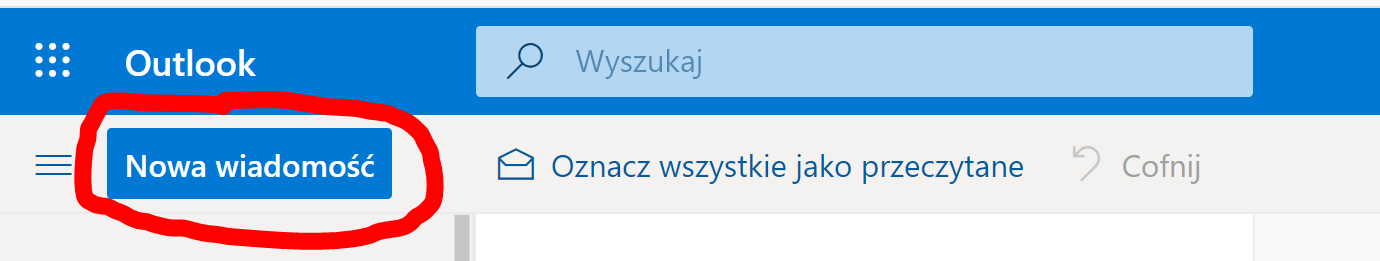 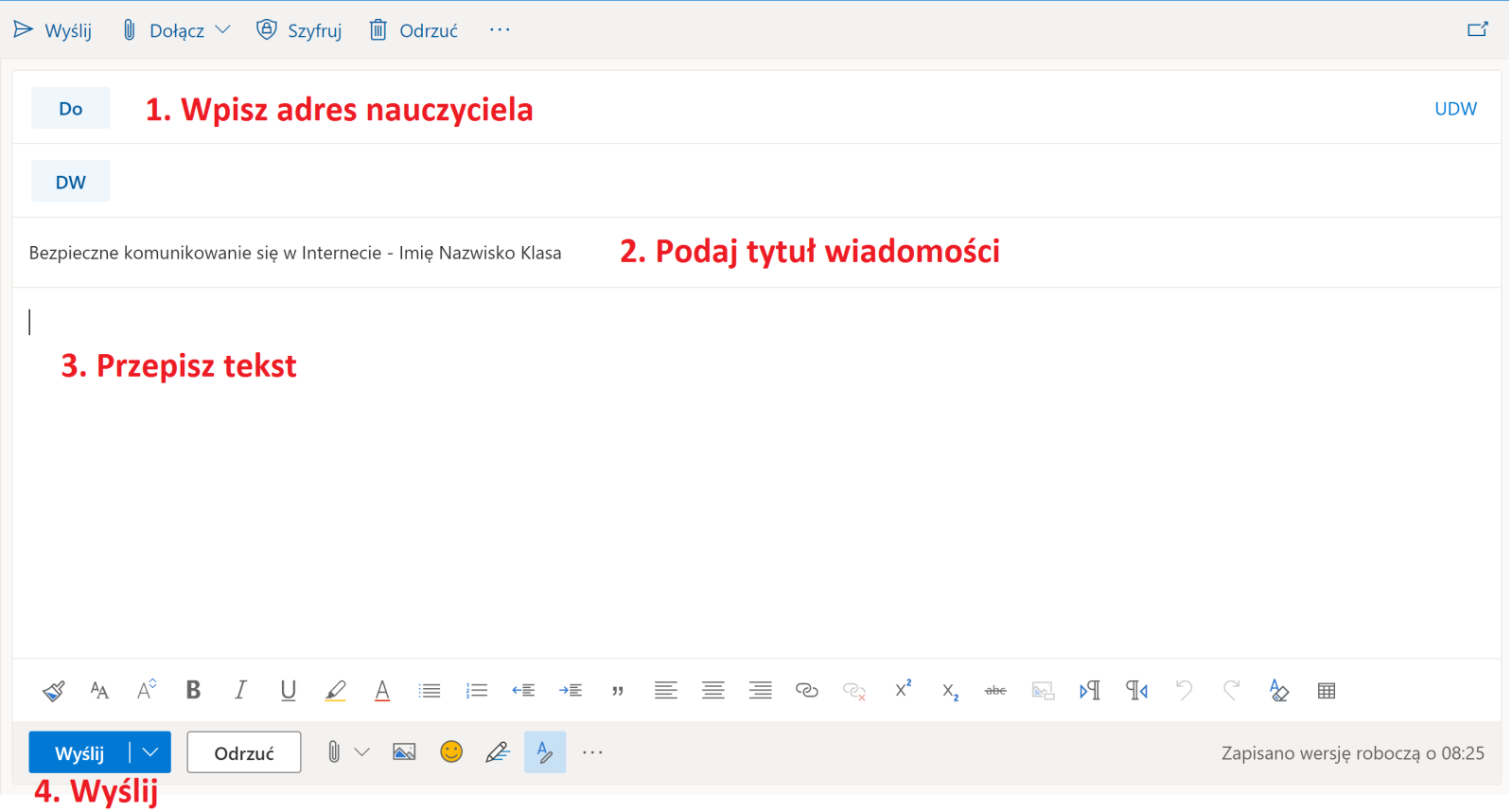 Tekst do przepisania 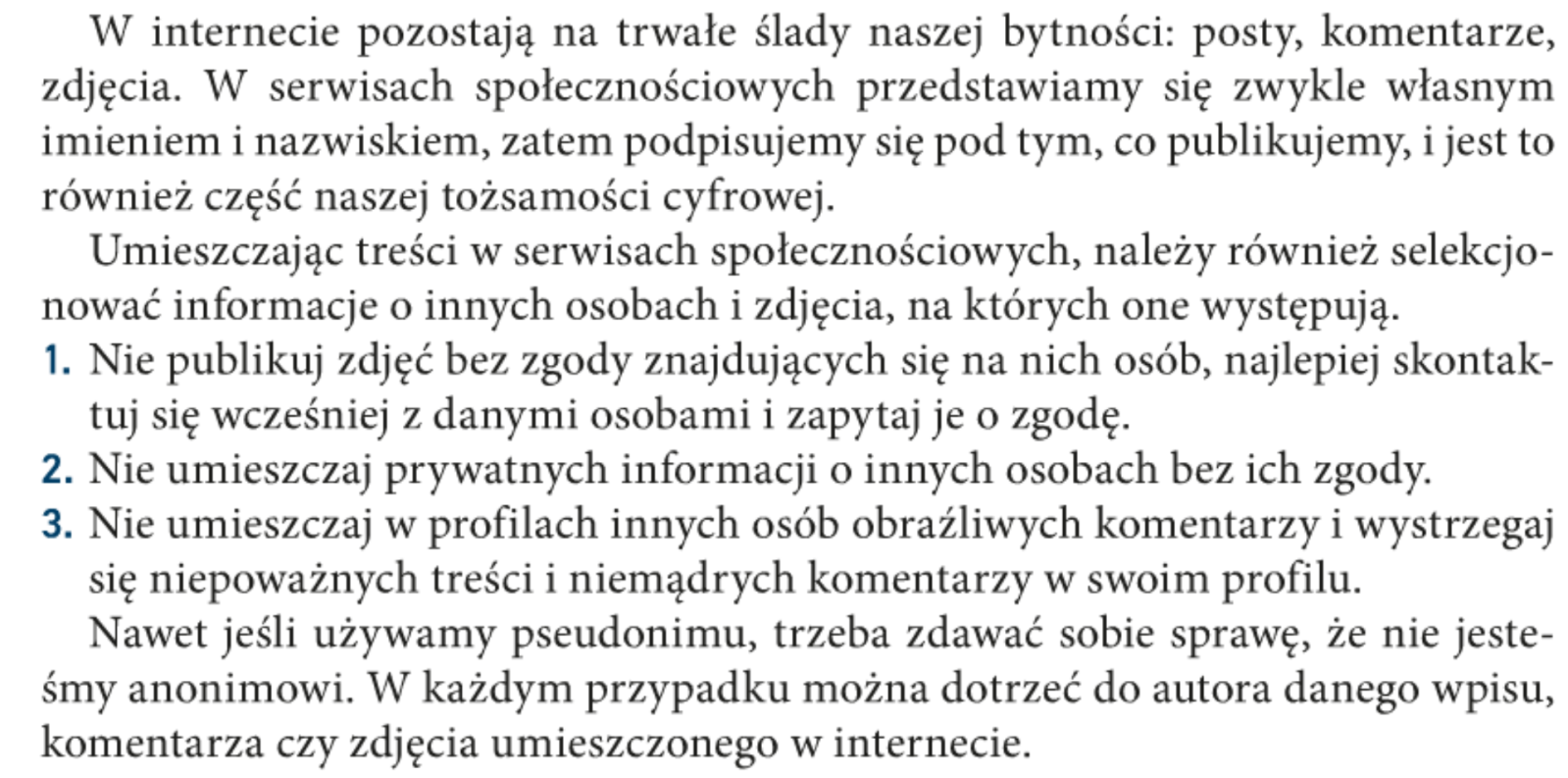 2. Wyślij wiadomość email do nauczycielaTemat: Zasady korzystania z materiałów pobranych z InternetuTreść wiadomości: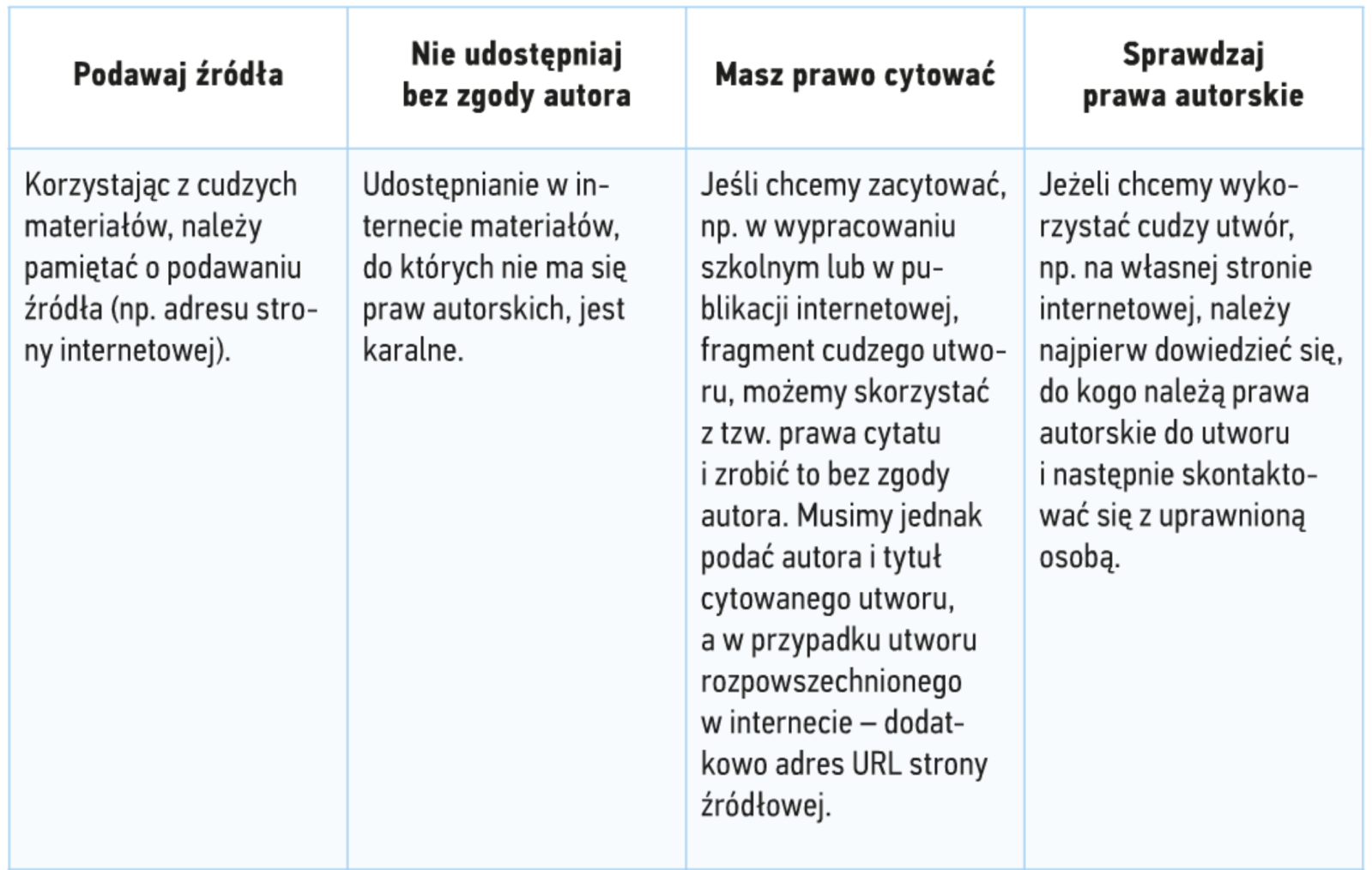 Wskazówka jak wstawić tabelę (kursor musi być ustawiony w polu pisania wiadomości):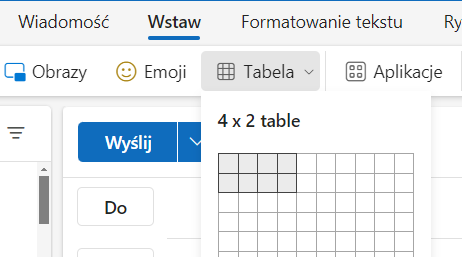 